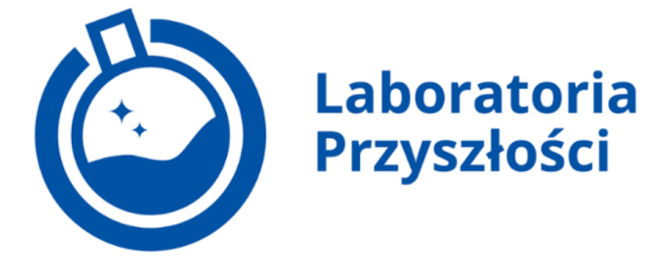 Nasza szkoła bierze udział w programie „Laboratoria Przyszłości”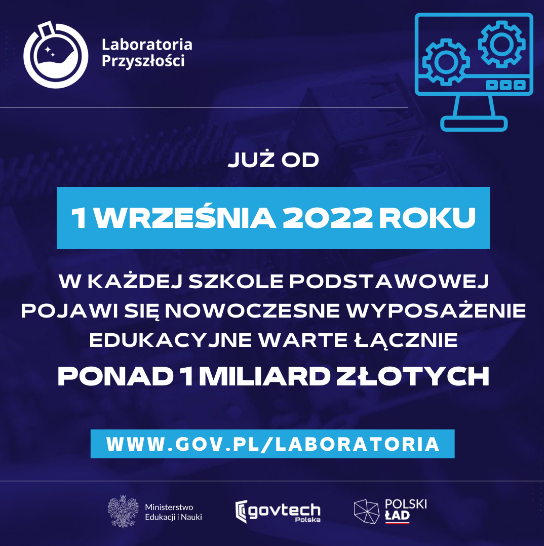 Laboratoria Przyszłości  to inicjatywa edukacyjna realizowana przez Ministerstwo Edukacji i Nauki we współpracy z Centrum GovTech w Kancelarii Prezesa Rady Ministrów.  Jej celem jest budowanie kompetencji kreatywnych 
i technicznych wśród uczniów. W ramach Programu szkoły otrzymają od państwa wsparcie finansowe na zakup wyposażenia technicznego niezbędnego do rozwoju umiejętności praktycznych wśród dzieci i młodzieży.#LaboratoriaPrzyszłości to największa inwestycja państwa polskiego 
w historii w nowoczesną edukację! Program realizuje jeden z postulatów „Polskiego Ładu”. Dowiedz się więcej na  www.gov.pl/laboratoria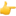 Zakupione wyposażenie w ramach Programu: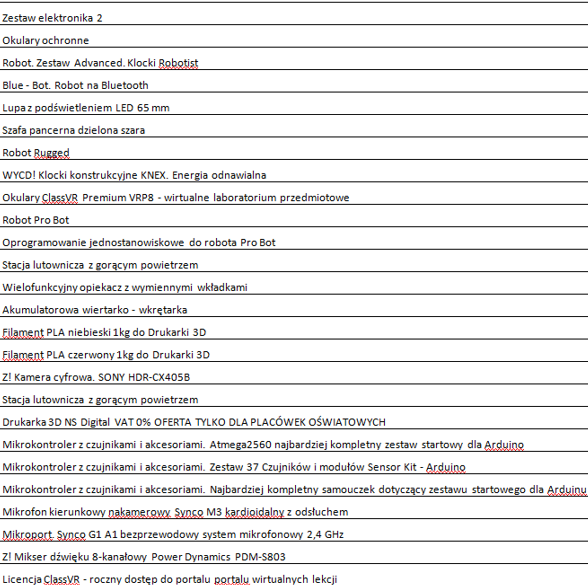 